Havering Shopmobility Association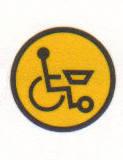 Registered Charity No. 1051614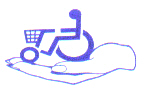 1 The Brewery, Waterloo Road,Romford RM1 1AUTel:   01708 722570E Mail: haveringshopmo@btconnect.comWeb Site: www.shopmobilityromford.co.ukWhere did you hear about this job opportunity?Application for the Role of TrusteeSection 1	Personal detailsTitle:Forename:Surname: Address:Postcode:Telephone N0: HomeTelephone N0: HomeMobileE-mail address:Please state which lead role you are interested inAre you aware of any potential conflict of interest, or loyalty, in being a Trustee with Havering Shopmobility?  If so, give details  YesNoDo you have any unspent convictions or cases pending? If so, give details  YesNoSection 2	DisabilitiesDo you consider yourself to have a disability?If Yes, please tell us if there are any reasonable adjustments we can make to assist you in your application or with the role as Trustee :If Yes, please tell us if there are any reasonable adjustments we can make to assist you in your application or with the role as Trustee :Section 3	Personal StatementYou can either use this section to write a personal statement highlighting your skills and experience relevant to this role, or attach a c.v.  Please ensure you address the points in the role description and document ‘What we are looking for in our Trustees’.  Please outline what you can bring to the role.  Continue onto next page or separate sheets if necessarySection 4	ReferencesPlease provide details of two referees who have known you personally for at least 5 years and will give their opinion of your suitability for this role.  Present or previous employers, professionally qualified people, and people of standing in the community are preferred.  They should not be related to you.  Please include their email address if available as this is the preferred method of contact.Referee 1Referee 2Name:Name:Position(job title):Position(job title):Work Relationship:Work Relationship:Organisation:Organisation:Address:Address:PostcodePostcodeTelephone No:Telephone No:E-mail:E-mail:Section 5	DeclarationStatement to be signed by the ApplicantI am applying for the role of Trustee with Havering Shopmobility.  I agree to support the aims of the Association to the best of my ability.   I am not an undischarged bankrupt or disqualified from being a Company Director or Charity Trustee.  I have disclosed all unspent convictions. The information I have given is true and complete to the best of my knowledge.  Signed:Date:(dd/mm/yyyy)       RETURNING  THIS  FORM  (Closing date Monday, 30 November 2020):        RETURNING  THIS  FORM  (Closing date Monday, 30 November 2020): @	By Email (Preferred):chairman.haveringshopmob@gmail.com 	By Post:Mike Joyce, Chairman, Havering Shopmobility5 Ashburnham Gardens, Upminster, RM14 1XA